Коммерческое предложениеГродненский филиал РУП «Белсоюзпечать»8 (0152) 56-95-09, 8 (033) 355-44-29 ТатьянаЭлектронная почта: torg@kiesk.byВ каталоге представлен не полный перечень товаров, предлагаемых для реализации Гродненским филиалом РУП «Белсоюзпечать». Дополнительные сведения, об интересующих товарах, можно получить по вышеуказанным номерам телефонов.Условия доставки и оплаты оговариваются индивидуально.Наименование товараРозничная цена, руб.Фото товараСувенирыСувенирыСувенирыБутоньерка цветы великой победы Беларусь2,66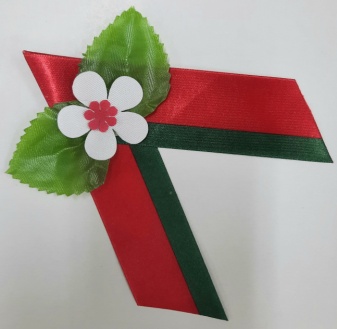 Кружка сувенирная 330мл арт. К330 Беларусь11,93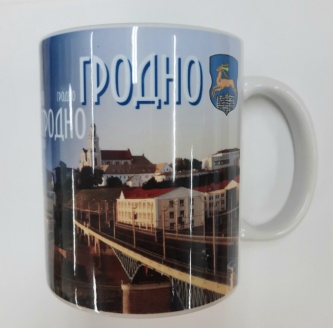 Кружка сувенирная с печатью арт. 17С164-02477491 Беларусь12,10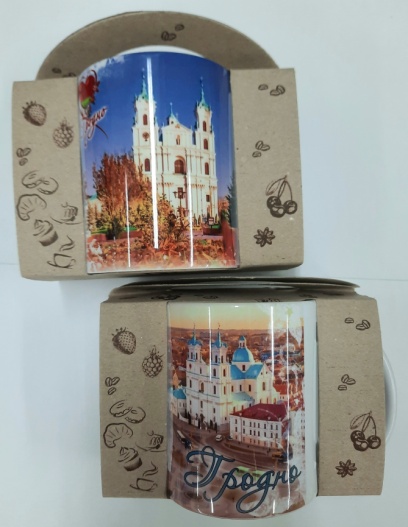 Магнит сув. деревянный арт. 3181Д двухслойный Беларусь5,04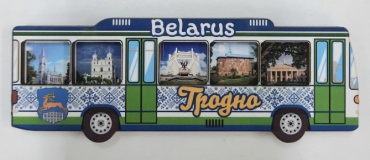 Сувенирный магнит М030 Беларусь3,02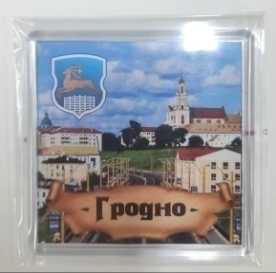 Тарелка сувенир d-24см с подставкой Беларусь23,40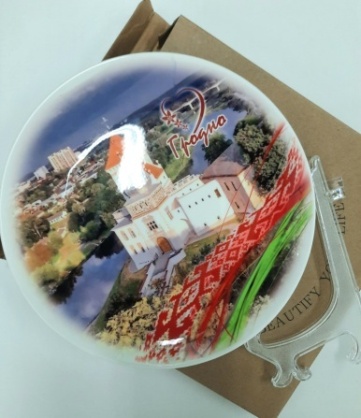 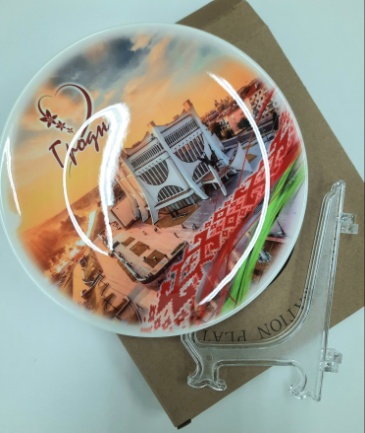 Тарелка сувенир D180 арт. 21С195-02477491Беларусь25,70Тарелка сувенир D200 арт. 178С174-02477491Беларусь30,74Флажок сувенирный арт.18С181-02477491 Беларусь1,51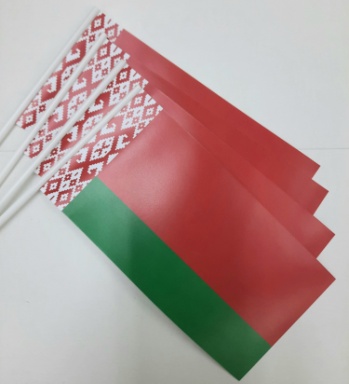 Флаг Республики Беларусь 50см*100см (ткань)34,52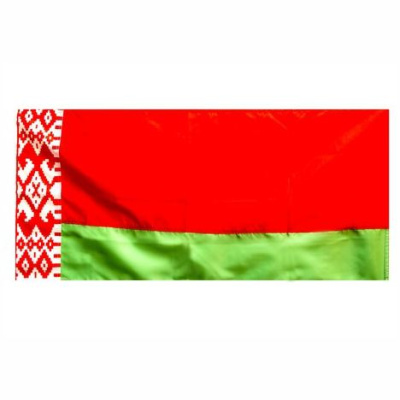 Блокнот на пружине А5 (210х148мм), 48 листов3,6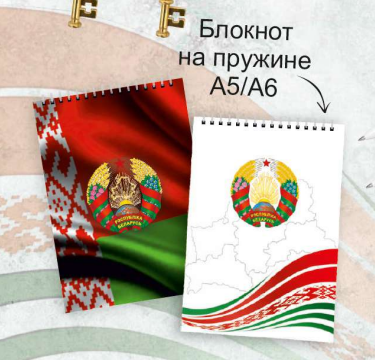 Блокнот на пружине А6 (148х105 мм), 48 листов2,4Блокнот А6 в твердом переплете Lubeck7,14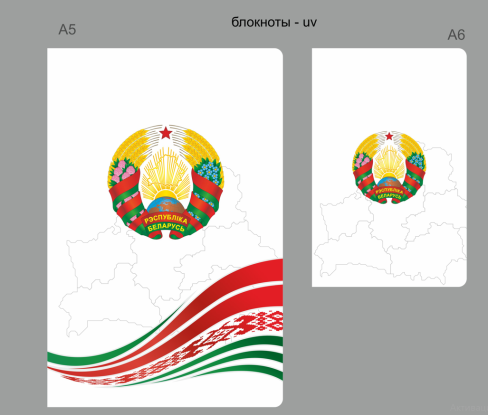 Магнит с отрывным бумажным блоком (индивидуальный)2,16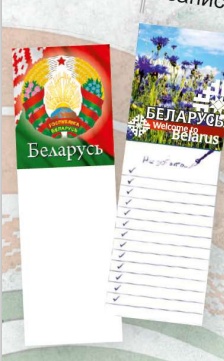 Магнит закатной М030 115х40 мм (индивидуальный)2,82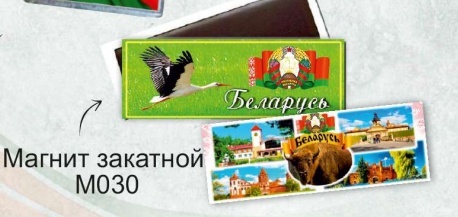 Магнит закатной круглый 56 мм (индивидуальный)1,8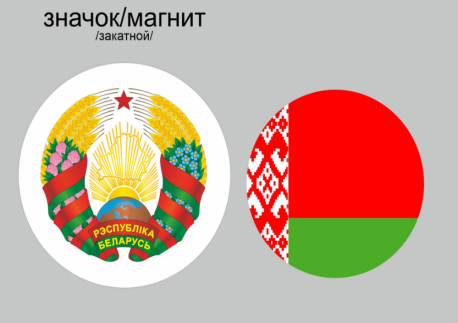 Магнит виниловый М025 (индивидуальный) 1,8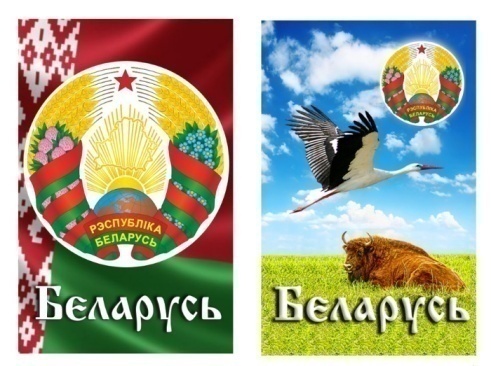 Магнит закатной М024, 90х65 мм (индивидуальный)2,82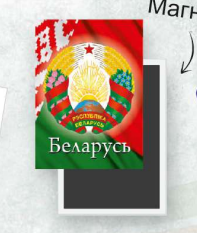 Магнит акриловый М026, 70х45мм (индивидуальный)2,16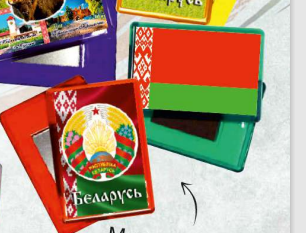 Значок Нагрудной Флаг малый                                                            4,95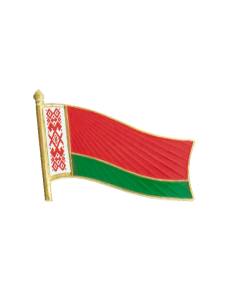 Значок Нагрудной Флаг большой                                                       5,55Конституция Республики Беларусь  в тверд. переплете                 11,70                           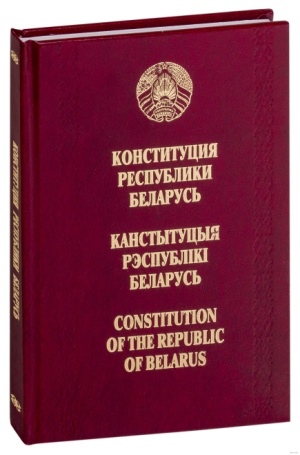 Конституция Республики Беларусь                                                    1,44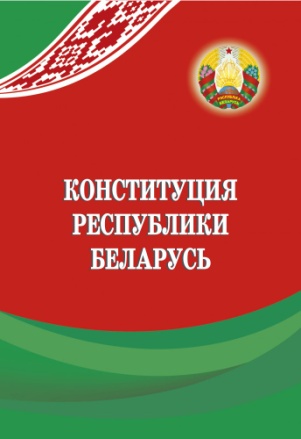 Блокноты с национальной символикой от 1,95 до 15,96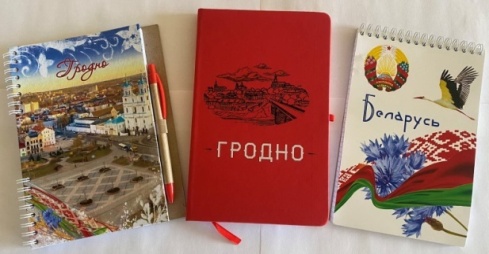 Шар рез: красные, зеленые, белые                                                      0,56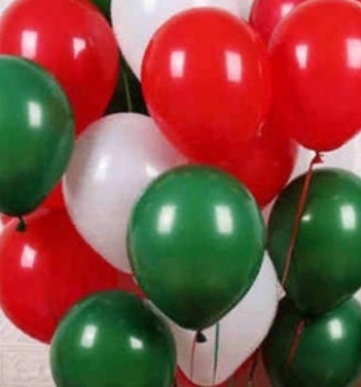 